AppetizersRoasted Bone Marrow ~DFCherry-Espresso Compote, Confit Shallots, Crostini 18Beet Bruschetta ~GF, VegHouse Beet Chips, Whipped Orange Infused Goat CheesePistachio Crumble, Ginger-Honey Drizzle 16Butcher's Plate Chef’s Selection of Local and Imported Cured Meats and Cheeses, Olive Tapenade, Brandy-Fig Compote, Whole Grain Mustard, Slide Ridge Honeycomb, Crostini 32Poached Shrimp TostadasBlood Orange Salsa, Avocado, Pickled Radish, Cotija Cheese, House Tostada 17SoupsPear-Parsnip ~GF, VegBourbon-Vanilla Reduction cup 9 bowl 12Kettle Soup du JourChef's Creation of the Day cup 9 bowl 12SaladsSmoked Trout CaesarLocal Idaho Trout, Grilled Romaine Heart, Shaved Parmesan Cheese, Croutons, House Caesar Dressing 18Mural Room ~GF, VegOrganic Spring Greens, Sliced Strawberries, Crumbled Feta Cheese, Candied Pecans, Red Onions, Apple-Bourbon Vinaigrette 15Apple-Fennel ~GF, VegArugula, Julienned Fennel, Granny Smith Apple, Parmesan, Brown Sugar Walnuts, Lemon-Dill Vinaigrette 17EntréesSoy-Ginger Pork Belly ~DFRamen Noodles, Chili Marinated Cucumber, Baby Bok Choy, Miso Broth 28*Substitute Oyster Mushroom (v)Bison Osso BuccoNavy Bean Cassoulet, Pancetta, French Green Beans 36Elk BologneseElk, Pork & Veal Ragu, Pappardelle, Parmesan Reggiano 32Roasted Spaghetti Squash ~GF, VCoconut-Curry Cream, Candied Pecans, Granny Smith Apple 27Clear Creek Idaho Red Trout ~GFBrown Butter-Sweet Potato Puree, Pine Nut-Sage Vinaigrette, Broccolini 37Off the GrillWith Choice of Sauce and Two Accompaniments(8oz) Airline Chicken Breast 35 (6oz) Alaskan King Salmon 37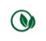 (8oz) Prime NY Striploin 40(6oz) Filet Mignon 48(8oz) Wagyu Flat Iron Steak 50(8oz) Aus Jus Prime Rib 42AccompanimentsRice Pilaf ~GFGrilled Broccolini ~GF, VBurgundy Mushrooms ~GF, VSmoked Bacon and Shallot Yukon Mashed Potatoes ~GFSaucesBrandy Peppercorn ~GF, VegBearnaise ~GF, VegLemon-White Wine Cream ~GF, VegHorseradish Crème Fraiche ~GF, Veg